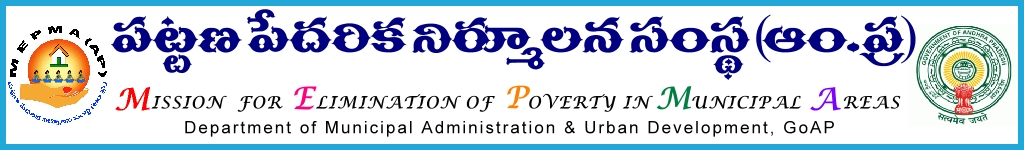 Rc. No.  237/2012/C/HSCs     Date:  09-07-2013Sir,	   Sub:    MEPMA- IKP(Urban) – Providing individual water supply House Service                             Connections to all the BPL households living in slums – Completion of Water                            Supply house service connections – Reg.     Ref:     Government Memo.No.742/UBS/2013, MA, dated 21-1-2013.***It is to inform that the Government have issued orders vide G.O.Rt.No.935, MA, dated 12.8.2010, to take up the process of timely handing-over of JnNURM projects to the ULBs by preparing Action Plan for providing house service connections (HSCs) to all the BPL households living in slums.	Further, you are aware that the survey has been taken up in slums amongst SHGs for taking up the HSC in the respective scheme of ULBs in the district in co-ordination with the MEPMA officials, so that benefits flow to the slum dwellers by way of direct house service connection (HSC).	Therefore, all the Municipal Commissioners concerned were requested to speed up and complete the process for providing house service connections (HSCs) to all the BPL households living in slums within 2 months in localities where infrastructure exists.  Yours faithfully,                                                                                                       Sd/- B. Janardhan Reddy,COMMSSIONER & DIRECTOR,MUNICIPAL ADMINISTRATIONCopy to all the Project Directors, DPMU in the state to follow up into the matterCopy submitted to the Principal Secretary to Government (MA), MA & UD Department, A.P. Secretariat for favour of kind information.FromSri B. Janardhan Reddy, I.A.S.,Commissioner & Director of Municipal Administration, A.P.,HYDERABAD ToAll the Municipal Commissioners in the State.(As per list).